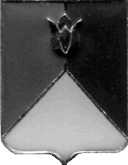 РОССИЙСКАЯ ФЕДЕРАЦИЯАДМИНИСТРАЦИЯ  КУНАШАКСКОГО МУНИЦИПАЛЬНОГО РАЙОНАЧЕЛЯБИНСКОЙ  ОБЛАСТИП О С Т А Н О В Л Е Н И Еот   29.12. 2016 г.                                 №  1625           В соответствии со ст.12 Федерального закона от 13.07.2015г. № 220-ФЗ «Об организации регулярных перевозок пассажиров и багажа автомобильным транспортом и городским наземным  электрическим транспортом в Российской Федерации и о внесении изменений в отдельные законодательные акты Российской Федерации», в связи с отсутствием устойчивого пассажиропотока  и социальной потребности на основании решения рабочей группы ( протокол № 8 от 28.12.2016г.)П О С Т А Н О В Л Я Ю:     1. Отменить муниципальный   маршрут  № 1 регулярных перевозок    пассажиров автомобильным транспортом в с.Кунашак   «Кунашак – городской – кольцевой» , осуществляющий МУП «Кунашак Спец Транс», в связи с отсутствием устойчивого пассажиропотока и социальной потребности.     2. Опубликовать настоящее постановление в газете «Кунашакские вести» и разместить на официальном  сайте администрации Кунашакского муниципального района www.kunashak.ru в сети «Интернет».     3. Организацию исполнения настоящего постановления возложить на первого заместителя Главы  района Р.Г. Галеева.Глава района                                                                                           С.Н.Аминов Об отмене муниципального маршрута регулярных перевозок в с. Кунашак. 